Viljandimaa orienteerumispäevakud 2024EesmärkPakkuda orienteerumisvõimalust Viljandimaal, edendades sellega kohaliku kogukonna tervislikke eluviise. Tutvustada osalejatele maakonna erinevates piirkondades olevaid rekreatiivseid võimalusi looduses ning linnaruumis, tõsta orienteerumisalast teadlikkust, pakkuda häid emotsioone.Aeg ja toimumiskoht10.04.2024 Päri24.04.2024 Saarepeedi08.05.2024 Kärstna22.05.2024 Raassilla05.06.2024 Lasa Järv14.08 2024 Ramsi28.08.2024 Raassilla11.09.2024 ViiratsiStart avatakse igal päevakul kell 17:00 ja suletakse kell 19:00. Finiš suletakse kell 20:00.Rajad ja võistlusklassidRADA 1 - tehniline rada	 M I - mehed hea ettevalmistusega                                                N I – naised väga hea ettevalmistusegaRADA 2 - tehniline rada        M II - mehed keskmise ettevalmistusega                                                N II - naised hea ja keskmise ettevalmistusegaRADA 3 - lihtne rada 	 M III - mehed vähese ettevalmistusega                                                N III - naised vähese ettevalmistusegaRADA 4 - väga lihtne rada 	 A - algajadRADA 5 – valikorienteerumine- sellel rajal on võimalik igal osalejal valida endale ise meelepärane kontrollpunktide läbimise järjekord, arvestades enda võimete ja tahtmisega. Tulemuse edukuse määrab ära läbitud kontrollpunktide arv ja aeg. Sellel rajal saavad tulemuse kirja ka need osalejad, kes on teiste radade läbimisel millegagi eksinud (vale kontrollpunktide läbimise järjekord, kontrollpunkti mitte leidmine jne).Kõikidel radadel (va Vaba rada) on tegemist suundorienteerumisega (kontrollpunkte tuleb läbida järjekorras vastavalt kaardil märgitud rajale). Kontrollpunktide märkimisel on kasutusel SPORTident (SI) süsteem.OsalemineViljandimaa orienteerumispäevakutele on oodatud osalema kõik orienteerumishuvilised. Rajale võib minna nii üksi kui mitmekesi. Igal osalejal peab olema EOL kood.  EOLi koodi tellimine SIIT. EOL koodi taotlemine on kõigile tasuta! MÄRKESÜSTEEM
Kasutusel on SPORTident (SI) elektrooniline märkesüsteem ja SI-Air+. Töötavad köik vanad SI pulga versioonid (5/8/9/10/11), mis tuleb KP jaama auku pista, kui ka puutevaba SI-Air+ pulk, mis registreerib KP läbimise kuni 50cm kauguselt.Iga võistleja vastutab märke tegemise eest ise! Kui SI jaam ei tööta või võistleja ei ole veendunud, et märge SI pulgale toimus, tuleb tal KP läbimine märgistada kompostriga võistluskaardi serva ja teavitada sellest korraldajaid kohe peale finišeerimist ja vahetuse üle andmist!Registreerimine ja osavõtutasuRegistreerimine toimub igal päevakul koha peal enne starti. Registreerimine lõpeb stardi sulgemisega samal ajal.Täiskasvanud 	6 EURÕpilased 2 EURSI kiibi rent 2 EUR. Rentija kohustub kompenseerima 75 eurot SI-kaardi kaotamise või purunemise eest.Orienteerumispäevaku pileteid saab osta ka Stebbuy keskkonnast: https://app.stebby.eu/group/viljandi.orienteerumisklubi.lehola/servicesTulemuste arvestamineÜldarvestus toimub kõigis võistlusklassides. Üldarvestuses konkureerimiseks peab võistleja osalema vähemalt neljal päevakul selles võistlusklassis. Üldarvestuses lähevad arvesse kõigi päevakute punktid. Võrdsete punktide korral otsustab suurem esikohtade või paremate kohtade arv etappidel. Rajameistrina tegutsemine annab etapi võitjaga võrdsed punktid. Etapil saavad võistlejad punkte järgnevalt: I koht - 30 punkti, II koht - 25 punkti, III koht - 21 punkti, 4.koht - 19 punkti, 5.koht - 18 punkti jne.Ametlikud tulemused  ja koondarvestuse leiad Viljandimaa orienteerumispäevakute FB lehelt, päevakud.ee või lehola.weebly.com.MuuIga osaleja vastutab ise enda tervisliku seisundi eest ja orienteerumisrajal ettevõetud tegevuse eest.Keelatud on läbida eramajade hoove (kaardil tumerohelisega?) ning orienteerumiskaardile punase viirutusega märgitud keelualasid.Hoia loodust! Ära jäta parklasse ega rajale midagi peale oma jalajälgedeIgal päevakul on võimalik saada orienteerumise algõpetParkimine toimub vastavalt iga ürituse eelinfoleKõigil juhendis määratlemata probleemide korral pöörduda peakorraldaja poolInfo https://lehola.weebly.com/https://www.facebook.com/VLNDorienteerumine/?fref=ts www.paevakud.eeKorraldaja: VILJANDI ORIENTEERUMISKLUBI LEHOLA MTÜPeakorraldaja: Kaarel Kallas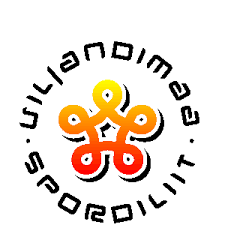 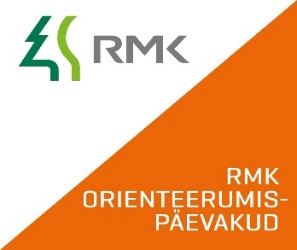 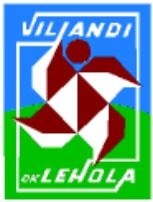 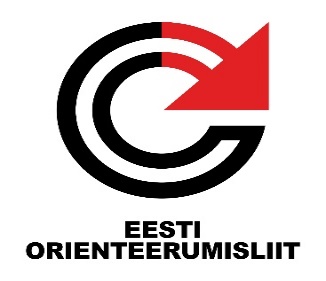 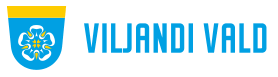 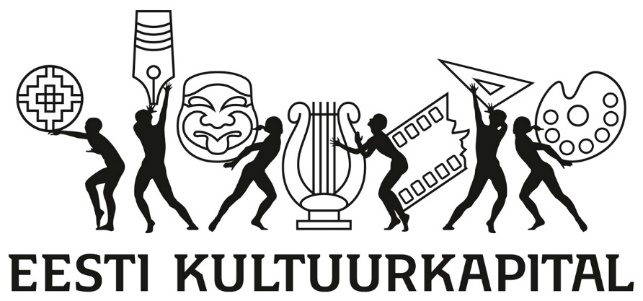 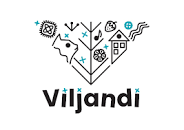 